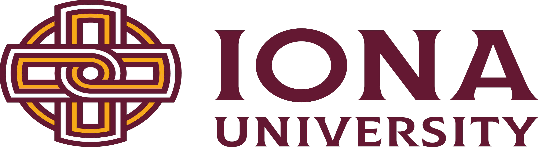 Status Change/Rate of Pay Change Request Form For Student EmployeesThis form should be completed by supervisors who are transferring students from Federal College Work Study to Campus Employment CMP (paid from your department budget), or if you are requesting a student pay rate change.  This form should be sent via email to jconnolly@iona.edu .Check all that apply:Employment Transfer to CMP	      		           Rate of Pay      Student Name: ____________________________________________________Student ID: _______________________________Primary Supervisor Name: __________________________________________Secondary Supervisor Name: ________________________________________Hire Date: _______________________________________________________Department Cost Center # for student compensation:_____________________________________________________Rate of Pay: ______________________________________________________Student Email: ____________________________________________________Student Phone Number: _____________________________________________Employment Type Transfer Type:                                 ____ Student Employment (department budget for student employee)                                 ____ Graduate Assistant (department budget for graduate assistant students)Supervisor Signature: ______________________________Date: ____________________________________________